Mathematics 9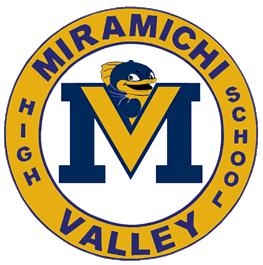 Course Outline:  2018 - 2019Teachers:   M. Burns and  K. SearsWebsite:  http://mvhs.nbed.nb.ca    **Click on “Teacher Page” for our daily homework assignments and lessons **Materials:    a scientific calculator (MUST have your own; NO cell phones or iPods)a binder with loose-leaf and graph paper for notes, homework, evaluations, etc.pencils , erasers and a rulerAttendance:Students will be expected to maintain excellent attendance.  In the event of an absence, students are responsible for all missed work.  If a student misses a test, it will be the responsibility of the student to present a satisfactory written excuse and to arrange to write the test on their own time.Distribution Of Topics:	Evaluation:							*Academic Incentive Evaluation*     Tests / Quizzes / Assignments		70%		Tests / Quizzes / Assignments	85%         50%    Exam					30%  		Exam					15%	    50 %		*Each semester accounts for 50% of the yearly grade.  A mark of 60% is required to receive a passing grade.*MATH HELP CENTRE:	This year, extra help will be offered to all grade 9 and 10 math students in room 4233.  Hours of operation     Monday , Tuesday, Wednesday & Thursday	        12: 25 – 12:55Tuesday					           3:30 – 4:00***MUST show up within the first 5min of the help time but do not have to stay the entire time***		           TO LEARN MATH IS TO DO MATH!!!  	